SDHS FOOTBALL CIF Champs 2009 & 2013CIF Finalist 2015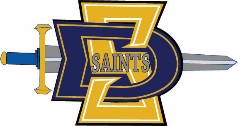 2016 INFORMATIONFIND IT ON OUR WEBSITE……………...sandimasfootball.com-OUR FOOTBALL CALENDAR (FEBRUARY-DECEMBER)-DATES & TIMES	- INFORMATION		-CONTACT INFORMATION: San Dimas High School 800 W. Covina Blvd. San Dimas, CA 91773FOOTBALL OFFICE:  HEAD COACH, Mark Holman 909-971-8230 EXT. 3704 m.holman@bonita.k12.ca.us PHYSICALS: Week of May 4th SPRING FOOTBALL BEGINS: May 9th.  Spring Game: June 2ndPOWDER PUFF FOOTBALL GAME: June 2nd SUMMER June 13th July 9th 3:00-6:30pm Mon – Thurs (Need Athletic Clearance Form)-ATHLETIC CLEARANCE    ATHLETIC CLEARANCE FORMS MUST BE SUBMITTED TO COACH HOLMAN FOR APPROVAL, PHYSICALS DONE IN ORDER TO PRACTICE.-SPIRIT PACKS: ($150) CHECK OUT THE 2016 SPIRIT , DESCRIPTIONS  PRICES ON OUR . (COMING SOON) Shirt, Practice Jersey, Shorts, Game Socks, Bag-PLAYER DONATION: $300 (player donation includes spirit pack)-GAMEBREAKER SOFT HELMETS: $59- ANY EQUIPMENT NEEDS OR QUESTIONSKim Lowary: lowary@bonita.k12.ca.us    “” SKILLS TRAININGEVERY TUES/THURSDAY 2:30-3:00PM @ SAINT STADIUMCURRENT SCHEDULE:MONDAY - FRIDAY1:45-3:45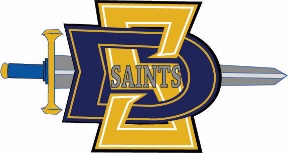 SPIRIT PACK ORDER FORM2016The 2016 Football Spirit Pack will consist of1 Pair of Shorts, 1 Pair of Socks1 Practice Jersey, 1 Soft1 San Dimas Football Shirt1 Equipment BagCOST $150Player Donation $300 (Includes Spirit Pack)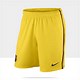 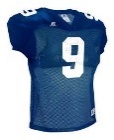 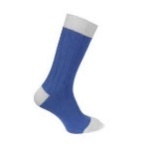 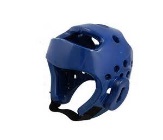 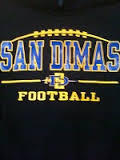 (Photos above are just for show. These are not what actual spirit pack items will look like)Participant Name:    _____________	______________   ____________________________Participant Contact Number::_________________________Email:___________________________________________  ALL ORDERS DUE BY MAY 22, 2016Make all checks payable to: 	SDHS SAINTS QUARTER BACK CLUB	800 West Covina Boulevard				      San Dimas, CA 91773		                              909-971-8230\ITEMMEDIUMLARGEX-LARGEXX-LARGESHORTSSOFT HELMETSHIRTSOCKS# choice 1# choice 2# choice 3PRACTICE JERSEYPractice jersey numbers will be assigned by seniority, and prior year numbers.  List your top 3 choices.Practice jersey numbers will be assigned by seniority, and prior year numbers.  List your top 3 choices.Practice jersey numbers will be assigned by seniority, and prior year numbers.  List your top 3 choices.Practice jersey numbers will be assigned by seniority, and prior year numbers.  List your top 3 choices.Practice jersey numbers will be assigned by seniority, and prior year numbers.  List your top 3 choices.Practice jersey numbers will be assigned by seniority, and prior year numbers.  List your top 3 choices.Practice jersey numbers will be assigned by seniority, and prior year numbers.  List your top 3 choices.Practice jersey numbers will be assigned by seniority, and prior year numbers.  List your top 3 choices.